§15902.  Administrative units1.  Building committee.  The legislative body of a school administrative unit may establish a special building committee at a regular or specially called meeting held prior to a school construction project receiving the concept approval provided in section 15901.  If the legislative body does not establish a special building committee, the school board shall act as the building committee and may delegate the powers and duties of the building committee to the superintendent.  If a vacancy occurs in the membership of a special building committee established under this subsection by the legislative body, the legislative body may fill that vacancy.  The powers and duties of the building committee must be determined at the time of its establishment by the legislative body of the school administrative unit, or by the school board when it acts as the building committee and delegates those powers and duties to the superintendent.  Powers and duties not assigned to the building committee that are not specifically delegated to other entities in this section remain with the school board.[PL 1993, c. 197, §1 (AMD).]2.  School board approval.  A plan for a school construction project voted for by a school administrative unit shall be approved by the school board.[PL 1981, c. 693, §§5, 8 (NEW).]3.  Authority to sell bonds.  A school administrative unit may sell bonds to raise the local share of project costs.[PL 1981, c. 693, §§5, 8 (NEW).]4.  Final report to commissioner.  On the completion of a school construction project or a permanent space lease-purchase project, the building committee shall certify to the commissioner that the construction project has been completed in conformity with the approved plans and specifications.[PL 1999, c. 81, §8 (AMD).]SECTION HISTORYPL 1981, c. 693, §§5,8 (NEW). PL 1993, c. 197, §1 (AMD). PL 1999, c. 81, §8 (AMD). The State of Maine claims a copyright in its codified statutes. If you intend to republish this material, we require that you include the following disclaimer in your publication:All copyrights and other rights to statutory text are reserved by the State of Maine. The text included in this publication reflects changes made through the First Regular and First Special Session of the 131st Maine Legislature and is current through November 1, 2023
                    . The text is subject to change without notice. It is a version that has not been officially certified by the Secretary of State. Refer to the Maine Revised Statutes Annotated and supplements for certified text.
                The Office of the Revisor of Statutes also requests that you send us one copy of any statutory publication you may produce. Our goal is not to restrict publishing activity, but to keep track of who is publishing what, to identify any needless duplication and to preserve the State's copyright rights.PLEASE NOTE: The Revisor's Office cannot perform research for or provide legal advice or interpretation of Maine law to the public. If you need legal assistance, please contact a qualified attorney.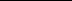 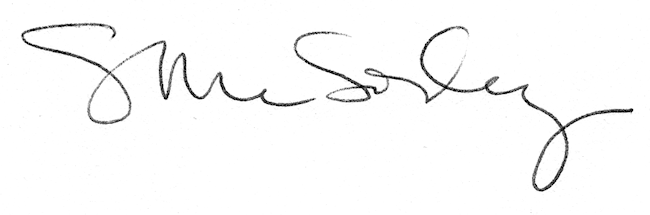 